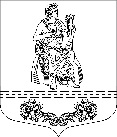 МУНИЦИПАЛЬНЫЙ СОВЕТ ВНУТРИГОРОДСКОГО МУНИЦИПАЛЬНОГО ОБРАЗОВАНИЯ САНКТ-ПЕТЕРБУРГА МУНИЦИПАЛЬНОГО ОКРУГА ПАРНАСР Е Ш Е Н И Е4 февраля 2016 года                   г. Санкт-Петербург                                      № 14/5О внесении изменений и дополнений в решение муниципального совета внутригородского муниципального образования Санкт-Петербурга муниципального округа Парнас от 17 декабря 2015 года № 12/1 «Об утверждении бюджета внутригородского муниципального образования Санкт-Петербурга муниципального округа Парнас на 2016 год и плановый период 2017 - 2018 годов»В соответствии с Бюджетным кодексом Российской Федерации и Положением о бюджетном процессе во внутригородском муниципальном образовании Санкт-Петербурга муниципального округа Парнас, утвержденное решением муниципального совета внутригородского муниципального образования Санкт-Петербурга муниципального округа Парнас от 14 декабря 2013 года № 8/3, муниципальный совет внутригородского муниципального образования Санкт-Петербурга муниципального округа Парнас РЕШИЛ:1. В решение муниципального совета внутригородского муниципального образования Санкт-Петербурга муниципального округа Парнас от 17 декабря 2015 года № 12/1 «Об утверждении бюджета внутригородского муниципального образования Санкт-Петербурга муниципального округа Парнас на 2016 год и плановый период 2017 – 2018 годов» (далее – Решение) внести следующие изменения и дополнения:1.1. Приложения № № 3, 5 к Решению изложить в новой редакции, согласно приложению.2. Настоящее решение опубликовать в официальном печатном издании Муниципального Совета и местной Администрации МО МО Парнас «Муниципальное образование Муниципальный округ Парнас».3. Настоящее решение вступает в силу в соответствии с действующим законодательством.4. Контроль за исполнением настоящего решения возложить на Главу муниципального образования.Глава муниципального образования                                                     А.В. Черезов